2021 Activity Challenge	20 minutes on 21 days	18th Jan – 10th FebDear Parent/Guardian,As we enter into another spell of remote learning as part of the national lockdown, we at the Melton, Belvoir and South Charnwood School Sport and Physical Activity Networks are working with your child’s school in a bid to encourage all children to remain physically active at home during this period.Over the next term we will be running our 2021 Challenge, which involves each child attempting to complete a minimum of 20 minutes of activity on at least 21 days. Any kind of activity counts – running, walking, cycling, skipping, even a Joe Wicks workout!The challenge is to do 20 minutes on 21 days – but why not try and beat both targets? Please log all active minutes and days in the table belowRecording Results Track how many minutes you complete using the tracking sheet below. Send the total amount of minutes you have completed to your teacher by Wednesday 10th February via the email address c.rozentals@stathern.leics.sch.uk. Competitions There will be individual prizes for the girl and boy who record the most minutes in each year group across all Melton and Belvoir schoolsThe school that records the most active minutes will be crowned Melton and Belvoir ChampionsPhoto CompetitionSend us your photos of you taking part and you’ll be entered into a prize draw.Social MediaWe’d love it if you could engage with us on social media via twitter: 	@Melton Belvoir									@SouthCharnwoodWe know this is a challenging period for all young people but we’re passionate about the positive impact being active can have on the physical and emotional well-being of children so thank you in advance for supporting this event.Stay safe and keep active,Mrs Rozentals      					Lauren Cotton                              					School Games Organiser							Melton & Belvoir SSPANTracking SheetNameClassDay 1Day 2Day 3Day 4Day 5Day 6Day 7Day 8Day 9Day 10Day 11Day 12Day 13Day 14Day 15Day 16Day 17Day 18Day 19Day 20Day 21Day 22Day 23Day 24Day 25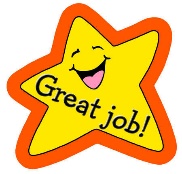 Day 26Day 27Day 28Day 29Day 30Record your amount of active minutes on each dayOnce you have completed 20 minutes on 21 days, don’t stop there! Keep recording your minutesSend back this document to your teacher with your total number of active minutes calculated by Wednesday 10th FebruaryRecord your amount of active minutes on each dayOnce you have completed 20 minutes on 21 days, don’t stop there! Keep recording your minutesSend back this document to your teacher with your total number of active minutes calculated by Wednesday 10th FebruaryRecord your amount of active minutes on each dayOnce you have completed 20 minutes on 21 days, don’t stop there! Keep recording your minutesSend back this document to your teacher with your total number of active minutes calculated by Wednesday 10th FebruaryRecord your amount of active minutes on each dayOnce you have completed 20 minutes on 21 days, don’t stop there! Keep recording your minutesSend back this document to your teacher with your total number of active minutes calculated by Wednesday 10th FebruaryTotal Active MinutesRecord your amount of active minutes on each dayOnce you have completed 20 minutes on 21 days, don’t stop there! Keep recording your minutesSend back this document to your teacher with your total number of active minutes calculated by Wednesday 10th FebruaryRecord your amount of active minutes on each dayOnce you have completed 20 minutes on 21 days, don’t stop there! Keep recording your minutesSend back this document to your teacher with your total number of active minutes calculated by Wednesday 10th FebruaryRecord your amount of active minutes on each dayOnce you have completed 20 minutes on 21 days, don’t stop there! Keep recording your minutesSend back this document to your teacher with your total number of active minutes calculated by Wednesday 10th FebruaryRecord your amount of active minutes on each dayOnce you have completed 20 minutes on 21 days, don’t stop there! Keep recording your minutesSend back this document to your teacher with your total number of active minutes calculated by Wednesday 10th February